به نام خدادکتر شهریار محمدی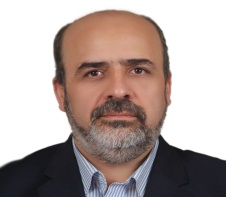 مشاوره و فعالیت تخصصی در زمینههای تحقیقاتی، علمی، دانشگاهی و فنی مرتبط با فناوری اطلاعات متولد 27 مهرماه 1340	کد ملی 4284644181			ایران، تهران، خیابان دکتر شریعتی، الهیه، خزر جنوبی، مجتمع اساتید الهیه، بلوک C، طبقه 7، واحد 8کد پستی: 1914873461پست الکترونیکی: smohammadi40@yahoo.comتلفن همراه: 2978284-0912دفتر: 88465030-021، داخلی 108فکس: 88465030-021، داخلی 116منزل: 22642860-021مقطع دکترا: 1993-1998عنوان پایاننامه: “A Study of Considerations Related to the Provision of A Global Directory Service”، دانشکده فناوری اطلاعات، دانشگاه سالفورد، انگلستاندر پایاننامه دکترا، بر روی توسعه تکنیکهای دسترسی کاربران اینترنتی برای بازیابی اطلاعات در سیستم دایرکتوری جهانی X.500 تمرکز شده است. در این پایاننامه، پس از بررسی جامع استانداردهای X.500 و Whois++، به ارائه روشهای جدید برای رفع مشکلات موجود در دایرکتوری X.500 پرداخته شده است. بدین ترتیب یک دایرکتوری جهانی و کم عیبتری نسبت به آنچه در مجموعه استانداردهای X.500 موجود است، بر مبنای مزیتهای Whois++، ارائه شده است. ساخت پلتفرمی به منظور شبیهسازی قابلیتهای  X.500 با استفاده از زبان برنامهنویسی C، ابزارهای مهندسی شبکه بهینه شده (OPNET) و سیستم  عاملهای Unix انجام آزمایشات دقیق و گسترده به منظور اندازهگیری فاکتورهای مهمی مانند زمان پاسخ در X.500 و سرویسهای دایرکتوری Whois++ساخت GDS کارا و بهینه با استفاده از تکنولوژی نشانهگذاری X.500 بر پایه سرویس دایرکتوریاستاد راهنما: پروفسور John Larmouth.مقطع کارشناسی ارشد: 1990-1992 عنوان پایاننامه: “A Comparison Between WindowBase and SuperBase Using a Simulated Hazardous Substances Exposure Recording System”دانشکده مهندسی کامپیوتر، دانشگاه سالفورد، انگلستان	درسهای این دوره، به صورت پیشرفته در قالب تئوری و عملی ارائه شده و شامل مولفههای اساسی در علم کامپیوتر بوده است. در این دوره، توانایی طراحی، پیادهسازی و ارزیابی یک سیستم کامپیوتری کسب شد.درسهای اصلی ارائه شده از زمینه فناوری اطلاعات و شبکه به مهندسی نرمافزار گرایش داشته اند و شامل زبانهای برنامه نویسی، طراحی و تحلیل سیستمها، هوش مصنوعی، گرافیک کامپیوتری، ساختمان داده و پردازش داده بوده است.مقطع کارشناسی: 1986-1983، در رشته ریاضیات، دانشگاه امام خمینی (ره)در مقطع کارشناسی، درسهایی از قبیل فیزیک، هندسه، ریاضیات کاربردی و تحلیلی، جبر خطی و غیر خطی، آمار، نجوم و معادلات دیفرانسیلگذرانده شده است.مدرس و مدیر گروه فناوری اطلاعات، دانشکده مهندسی صنایع، دانشگاه صنعتی خواجه نصیرالدین طوسی، تهران، ایران، 1385- تاکنونمدیر گروه فناوری اطلاعات، برنامهریزی برای دانشجویان دکترا و کارشناسی ارشد، مدرس واحد درسی تجارت الکترونیکی برای دانشجویان دورههای تحصیلات تکمیلی، تدریس دروس مختلف در مقطع کارشناسی. دروس ارائه شده اکثرا در زمینه تجارت الکترونیکی و شبکههای کامپیوتری بوده است.راهنمایی و هدایت پروژههای تحقیقاتی و استاد راهنمای پایاننامههای کارشناسی ارشد 16 دانشجو تا امروزسابقه تدریس در زمینه برنامهنویسی و موضوعات مرتبط با آن در دانشگاه Derby، انگلستانتدریس مدیریت سیستمهای اطلاعاتی، مدیریت پروژه فناوری اطلاعات، پرداخت الکترونیکی و تکنولوژیهای تحقیق در دانشگاه خواجه نصیرالدین طوسیمدرس ارشد، دانشکده Derbyshire Business، دانشگاه Derby، کشور انگلستان، 2002-2005مدیریت و انجام فعالیتها و پروژههای تحقیقاتی در زمینه انواع تحقیقات علمی، انجام فعالیت تخصصی علمی در دوره کارشناسی و ارشدارائه درس به گروههای 40-250 نفری از دانشجویان، تعریف پروژه و اخذ آزمون، فعالیت در آزمایشگاه برنامهنویسی و کار با گروههای 50 نفری دانشجویانطراحی ساختار درس و ارائه اهداف آموزشی در هریک از دروس. تشویق دانشجویان به انجام کارهای تحقیقاتی و علمیاستفاده از روش تدریس پویا، که در این صورت مهارتهای شنیداری دانشجویان تقویت میشود. ارائه توضیح و خلاصه سازی اطلاعات به دانشجویان به صورت کاملا واضح به منظور فهم و درک بهتر مطالب برای آنها.اخذ مدرک دکترا در زمینه سیستمهای اطلاعاتی و شبکه و انتشار 7 مقاله در طول مقطع دکتراکار در زمینه شبکه، تحلیل و طراحی سیستمها. کار بر روی پروژههای تحقیقاتی در زمینه نرمافزار و سختافزار و هدایت دانشجویان کارشناسی ارشد و دکترا.ارائه دروس ارتباطات و شبکه، شبکههای کامپیوتری، شبکه مقدماتی، ارتباطات داده، معماری سیستمهای کامپیوتری، مدیریت و طراحی شبکه ( کارشناسی و کارشناسی ارشد) و امنیت شبکه (کارشناسی و کارشناسی ارشد) در دانشگاه Derby  و همچنین داشتن سابقه طولانی فعالیت در زمینه شبکه و صنعتمشاور شبکه، ,BAS Systems Limited منچستر، انگلستان، 1998-2003مشاور شبکه، مدیریت ارتباطات، تحلیل و طراحی سیستمها. تدوین راهحلهای نرمافزاری برای تجاری سازی پروژهها و مدیریت پروژه به منظور بهبود کارایی شبکه برای مشتریان تحلیل و پیادهسازی و مشاور شبکه در شرکتهای خصوصی و بیمارستانهای NHS، Natwest Bank و تعدادی شرکت خصوصی دیگر در شرکت BASمشاوره و حل مشکلات به وجود آمده برای محیط شبکههدایت پروژهها به منظور افزایش بهرهوری و کاهش زمان پاسخ در شبکههاکمک استادیار، دانشکده سیستمهای اطلاعاتی، دانشگاه سالفورد، 1993-1998تدریس 5 گروه درسی، با 40 نفر دانشجو در هر گروه و فارغ التحصیلی 200 دانشجو در سال. تدریس زبان برنامهنویسی کامپیوتر، ریاضیات، شبکه، تحلیل و طراحی سیستم و پایگاه دادههامحقق، دانشگاه سالفورد، 1997-1998تحلیل داده در سیستمهای اطلاعاتی برای بیش از 10 وزارتخانه دولتی و بیش از 100 دانشگاه، در 6 کشور در حوزه خلیج فارس. تمرکز تحقیقی بر روی این موضوع که چگونه میتوان زیرساخت مناسب فناوری اطلاعات را پدید آورده، بهینهسازی و کارایی این سیستمها و ارتباطات بین سازمانها را تسهیل نمود.سابقه فعالیت حرفهای در زمینه ارتباطات و شبکه در محیطهای دانشگاهی و صنعتطراحی و مدیریت LAN/WAN ( با استفاده از OPNET, LAN/WAN analyzer, Breakout Box)مدیریت و نظارت بر شبکههای LAN/WANطراحی و نگهداری سرویسهای دایرکتوری X.500نگهداری سیستمهای اطلاعاتی مانند ( Whois++, X.500 Directory)گذراندن دورههای حرفهای کامپیوتر شامل:پایگاه داده: and Foxpro ;Windowbase; Superbase برنامه نویسی: C; C++; COBOL; JAVA, Visual BASIC; PROLOG; PASCALگرافیک: Matlab R12; FireWork; and DrawPerfectشبیهساز شبکه: OPNETMicrosoft Office XPمهارت در زمینه سیستمهای عامل و نرمافزار مایکروسافت آفیسUNIXDOS Microsoft Windows 2000 (Professional) & XP تسلط به زبان فارسی، ترکی، عربی و اخذ گواهینامه رانندگیBritish Computer Science Society British Network Engineering SocietyBritish Networking Forum1997-2007Journals:S. Mohammadi, Prof. J. Larmouth,  “OPNET a powerful tool for the Simulation of GDS”, IJIE-97, UCL, USA, 12-15 Nov 1997.S. Mohammadi, Prof. J. Larmouth, “Improving X.500 Performance”, IJIE-97, UCL, USA, 12-15 Nov 1997S. Mohammadi, Prof. J. Larmouth “X.500 and Whois++ Comparison”, , IJIE-97, UCL, USA, 12-15 Nov 1997.S. Mohammadi, Prof. J. Larmouth “Simulation of an X.500-based Global Directory Services (GDS) Using OPNET”, ESM’98, Manchester UK, 16-16 June 1998.S. Mohammadi, Arash Barfar, “Honeypots: Intrusion deception”, ISSA Journal (Information Systems Security Associations: The global voice of information systems), pp. 28-32, June 2007.Conferences:Dr. Xin Chen Sijing Zhang, S. Mohammadi, “An Algorithmic Solution to the Schedulability Test Problem Caused by Improper Node Ordering in Timed Token Networks”, Chinese Annual Conference of Computer Science, pp. 22-24 Sep 2003.S. Mohammadi, “Ira’s  Information Superhighways: The Future”,  The 4’th Conference on Cooperation Between Industry and University for National Development, University of Amir Kabir, Tehran, Iran, May 3-6, 1998.S. Mohammadi, Aseman Zonozi, “Mobile Banking and it’s Security”, The First International Conference of E-Banking, Tehran, Iran, May 13-14, 2007.2008Journals:سهیلا صادقی فسائی، شهریار محمدی، "نگاهی جرم شناسانه بر جرایم، امنیت و کنترل در اینترنت"، اینترنت و آسیبهای اجتماعی ( مجموعه مقالات)، صفحات 93-117، 1387.Conferences:S. Mohammadi, Arman Kaldi, “Adoption of Iris-Based Authentication”, IEEE-The International Conference on Industrial Engineering and Engineering Management (IEEM), 405 Havelock Road  Singapore, 9-11 December 2008.S. Mohammadi, Bahman. Nikkhahan, Sahar Sohrabi,  “An Analytical Survey of "On-Site Customer" Practice in Extreme Programming”, CSA 2008 The 2008 International Symposium on Computer Science and its Applications (CSA-08), Supported by IEEE, Wrestpoint Hotel- Hbart, Australia, 13-15 October 2008.S. Mohammadi, Hamidreza Amouzegar, “An A new Approach on Interactive SOA Security Model”, IEEE Conference IEEE-IWEA, Tehran, Iran, 2008.S. Mohammadi, Parisa Yaghoubi, “Analysis of Revealed Comparative Advantage in the E-Service Market”, IEEE Conference IEEE SOSE, California USA, 2-4 June 2008. S. Mohammadi, Hoda Ghahremanloo, “A new Approach in Integrated Agile Supply Chain Management”, ICMIT2008 The 4th IEEE Int. Conf. on Management of Innovation and Tech., Bangkok-Thailland, 21-24 Sep. 2008.S. Mohammadi, Ali Khalili, “A Semantic Web Service Oriented Model for Project Managment”, IEEE Conference CIT 2008, Australia-Sydney, 8-11 July 2008.S. Mohammadi, Hediye Jahanshahi, S. Z. Hossieni, “An Assessment of Related Parameters effecting on success and failures of national IT projects”, ICMIT2008 The 4th IEEE Int. Conf. on Management of Innovation and Tech., Bangkok-Thailland, 21-24 Sep. 2008.S. Mohammadi, Ali Habibi Badrabadi, “An Assistant for Large Scale Software Project Management: Hybrid of Agents and Semantic Web Services”, ICMIT2008 The 4th IEEE Int. Conf. on Management of Innovation and Tech., Bangkok-Thailland, 21-24 Sep. 2008.S. Mohammadi, Hediye Jahanshahi, “A Study of Major Mobile Payment System's Functionality in Europe”, IEEE's 11'th  International Conference on Computer and Information Technology (IEEE's ICCIT 2008), Khulna University of Engineering & Technology Khulna-9203, Bangladesh, 25-27 December 2008.S. Mohammadi, Shadi Oyarhossein, “Business Models and Customers Portal for Carpet Industry”, 66th Device Research Conference, University of California-Santa Barbara USA, 23-25 June 2008.S. Mohammadi, Smaneh Barati, “Enhancing Risk Management With An Efficient Risk Identification Approach l”, ICMIT2008 The 4th IEEE Int. Conf. on Management of Innovation and Tech., Bangkok-Thailland, 21-24 Sep. 2008.S. Mohammadi, Sanaz Abedi, “ECC-Based Biometric Signature: A new Approach in E-Banking”, IEEE Conference ISECS 2008, Guangzhou-China, 3-5 August 2008.S. Mohammadi, Keivan Karimi Dehkordi, “Innovative Project Resource Allocation: estimating by analogy-based on linguistic values and fuzzy inference systems”, IEEE Conference RIVF2008, HoChiMinh-Vietnam, 7-11 July 2008.S. Mohammadi, Parisa Yaghoubi, “Using Intelligent Agents for Exportation of E-Services”, IEEE Conference EAEEIE 2008, Talinn-Estonia, 29 June-2 July 2008.Ali Khalili, Dr. S. Mohammadi, “Using Logically Hierarchical Meta Web Services to Support Accountability in Mashup Services”, 2008 IEEE Asia-Pacific Services Computing Conference (IEEE APSCC 2008), Yilan, Taiwan, 9-12 December 2008.شهریار محمدی، الهام ضیایی پور، "M-Payment، ارزیابی فن آوری های بی سیم و ارائه طرح ایجاد زیرساخت ارتباطی مناسب برای در ایران"، اولین کنفرانس بین المللی  بانکداری الکترونیکی، تهران، ایران، 1386.  شهریار محمدی، الهام ضیایی پور، الهام مقدم،"سیستم پرداخت الکترونیکی irFM و اینده آن در ایران"، اولین کنفرانس بین المللی  بانکداری الکترونیکی، تهران، ایران، 1386.شهریار محمدی، مصطفی سپهریان، حامد هاشمی ملایری، "مقایسه 4 متدولوژی برتر معماری سازمانی"، اولین کنفرانس تخصصی مدیریت سازمانی الکترونیکی، موسسه مطالعات منابع انسانی، ایران، تهران، 1386. غزاله وکیلی فرد، شهریار محمدی، نیما امیرشکاری، "ارائه مدل سه لایهای برای سیستمهای اطلاعاتی سازمان به منظور ارتقای مداوم سازمان"، ششمین کنفرانس مدیریت فناوری اطلاعات و ارتباطات، 1387.2009Journals:ISI and INT.:Dr. S. Mohammadi Bahman. Nikkhahan, Sahar Sohrabi, “Challenges of User Involvement in Extreme Programming Projects”, International Journal of Software Engineering and Its Applications, IJSEIA, Australia Science & Engineering Research Support Centre , Vol, 3, No. 1 January, 2009.Bahman Nikkhahan, Sahar Sohrabi, and Shahriar Mohammadi, " Using Honeypots to Secure E-Government Networks”, Springer-Verlag Berlin Heidelberg, CCIS 29, pp. 79–88,  2009.Conferences:S. Mohammadi, Bahman. Nikkhahan, “A Fault Tolerance Honeypots network for securing E-government”, AST 2009, The First International e-Conference on Advanced Science and Technology, Daejeon, Korea,  7-9 March 2009.Kiyana Zolfaghar, Arash Barfar, S. Mohammadi, “A Framework for Online Counter Terrorism”, The 4th International Conference for Internet Technology and Secured Transactions (ICITST2009), ICITST2009, London, UK,  9-12 November 2009. Arian Rahimi, Dr. S. Mohammadi, Rozita Rahimi, “An Efficient Iris Authentication Using Chaos Theory- based Cryptography for E-commerce Transaction”, The 4th International Conference for Internet Technology and Secured Transaction (ICITST-2009), ICITST, London, UK, 9-12 November 2009.Samaneh Barati, Dr. S. Mohammadi, “An Efficient Model to Improve Customer Acceptance of Mobile Banking”, World Congress on Engineering and Computer Science 2009, WCECS 2009, San Francisco, USA, 20-22 October 2009.S. Mohammadi, S. Ardast, “A New Model For Evaluation Of RFID Utilization In Various Ports of the World”, International Conference on Communication Technology and Application (ICCTA), ICCTA, China, 16-18 October 2009. S. Mohammadi, Sepideh Imam, “A Plan to Develop Metro Ethernet Technology for Achieving Mobile Learning (Case Study: Iran)”, 5th International Conference on e-Commerce with focus on Developing Countries (ECDC 2009), (ECDC 2009), Malaysia, 3-4 NOVEMBER 2009.Ghazaleh Vakilifard, Dr. S. Mohammadi, “A Review of Strategic Information Systems”, 5th Information & Communication Technology Management Conference (ICTM), ICTMA, Tehran, Iran, 17-18 February 2009.S. Mohammadi Hediye Jahanshhi, “A Secure E-Tendering system”, IEEE International Conference on Electro/Information Technology 2009, EIT 2009, Ontario, Canada, 12-14 June 2009.S. Mohammadi, Shadi Oyarhossein, “Cryptography And authentication processing framework on RFID Active Tags for Carpet product”, International Conference on Communication Technology and Application (ICCTA), ICCTA, China, 16-18 October 2009.S. Mohammadi, Mohammad Amin Rigi, Morteza Delgir, ”Designing Fuzzy Utility-Based Double Auctions Using Particle Swarm Optimization Algorithm”, Innovation’s09, 6’th International conference on Innovations on Information Technology, IEEE Communication Society, Al Ain United Arab Emarats, 15-17 Dec. 2009.S. Mohammadi, saeedeh zareh hoseini, “Enhancement of security via real time authentication with biometric methods in e-commerce transactions”, International Conference on e-Business and Information System Security (EBISS 2009), Wuhan, Hubei , China,  23-24 May 2009. S. Mohammadi, Maryam Habibpour, “Entrance to Core Banking with Channel Management”, 5th International Conference on e-Commerce with focus on Developing Countries (ECDC 2009), (ECDC 2009), 3-4 NOVEMBER 2009.Mohammad Amin Rigi, Dr. S. Mohammadi, ”Finding a Hybrid Genetic Algorithm- Constraint Satisfaction Problem Based Solution for Resource Constrained Project Scheduling”, 5th International Conference on Emerging Technology (ICET2009), ICET2009, Islamabad, Pakistan, October 19-20, 2009.S. Mohammadi, Kiyana Zolfaghar, “Securing Bluetooth-based payment system using honeypot”, Innovation’s09, 6’th International conference on Innovations on Information Technology, IEEE Communication Society, Al Ain United Arab Emarats, 15-17 Dec. 2009.S. Mohammadi, Ali Khalili, Sarah Ashoori, ”Using an Enterprise Mush up Infrastructure for Just- in- Time Management of Situational Project”, IEEE International Conference on e-Business Engineering (ICEBE 2009), (ICEBE 2009), MACAU- CHINA, 21-23 OCTOBER 2009.غزاله وکیلی فرد، شهریار محمدی، نیما امیرشکاری، “ارائه مدل سه لایهای برای سیستمهای اطلاعاتی سازمان به منظور ارتقای مداوم سازمان“،پنجمین کنفرانس ICTM، ایران، تهران، بهمن 1387.فروغ شباهنگ، شهریار محمدی، "ارائه مدلی کارا برای کارت هوشمند درمانی در ایران، شهریار محمدی"، ششمین کنفرانس بینالمللی مدیریت فناوری اطلاعات و ارتباطات، 4-5 اسفند 1388.شهریار محمدی، نیوشا جعفری ممتاز، "کدام فاکتورهای موقعیتی برای انتخاب تکنیک مناسب در فرایند استخراج نیازمندیها موثرند؟"، ششمین کنفرانس بینالمللی مدیریت فناوری اطلاعات و ارتباطات، 4-5 اسفند 1388.شهريار محمدي، علي خليلي، "مديريت پروژه هاي نرم افزاري موقعيتي در سازمان به شيوه مشاب"، پنجمين کنفرانس بين المللي مديريت پروژه، تهران ايران، 4و 5 آبان ماه 1387.     2010Journals:ISI:S. MohammadiI, Farhad Koohbor, “Protecting cookies against Cross-site scripting attacks using Cryptography”, Advances in E-Activities, Information Security and Privacy, pp. 22-31,  ISBN: 978-960-474-258-5, 2010.INT:Arian Rahimi, Dr. S. Mohammadi, Rozita Rahimi, “A New Web-based Architecture Based on Iris Biometrics Technique to Decrease Credit Cards Frauds over Internet”, International Journal of Digital Society (IJDS), Vol. 1, Issue 2, June 2010.ISC:Mohammad Ali Farajian, Shahriar Mohammadi, “Mining the banking customer behavior using clustering and association rules methods”, International Journal of Industrial Engineering & Production Research, Vol. 21, No. 4, pp. 239-245, 2012.علمی-پژوهشی:نیوشا جعفری ممتاز، سولماز پورداور، شهریار محمدی، "بررسي و مقايسه نقش تجارت سيار در ايران، ايالات متحده و انگلستان"، ماهنامه تجارت الکترونیکی، آی تی، اینترنت و کامپیوتر به زبان فارسی و انگلیسی، سال نهم، شماره 55، بهمن 1389، صفحه 18.شهریار محمدی، کیوان کریمی دهکردی، "تاثیر ویترین گردی در بهبود عملکرد بازاریابی ویروسی و بازاریابی شبکه ای"، نشریه علمی پژوهشی فن آوری اطلاعات و ارتباطات ایران، اسفند 1388.Conferences:S. Mohammadi, H. Abbasimehr, “A High Level Security Mechanism for Internet Polls", 2nd International Conference on Signal Processing Systems (ICSPS), Dalian, China during, 5-7 October, 2010.S. Mohammadi, S. Imam, “A new technique to indexing e-commerce requests using knowledge reference”, The 2nd International Conference on Networking and Digital Society, China, May 2010.S. Mohammadi, M.Bokai, "Exploring adoption of NetPay micro-payment: A simulation approach", International Conference on Education and Information Technology (ICEIT), Chongqing, 17-19 Sept. 2010.S. Mohammadi, E. Saboori, Sh. Parsazad, "A new scheduling algorithm for server farms load balancing", 2nd International Conference on Industrial and Information Systems, pp. 417 – 420, Dalian, 10-11 July 2010.S. Mohammadi, sedigheh  Ardast, “Designing A New RFID-Based Model for Ports", ECDC 2010, 5th International Conference on e-commerce In Developing Countries: with focus on Export at Kish International Convention Center, Organized by University of Isfahan & Le Havers University, Iran, 30 September – 1 October 2010.S. Mohammadi, S. Pourdavar, “Penetration Test: A Case Study on Remote Command Execution Security Hole", 5'th International Conference on Digital Information Management (ICDIM), IEEE conference, Canada, 5-8 July  2010.Dr. S. Mohammadi, S. Z. Hosseini, “Virtual password using Runge-Kutta method for internet banking”, Second International Conference on Communication Software and Networks, 2010.محمد نژاده، دکتر شهریار محمدی، فرزانه فهمانی ارشد، "ارائه یک معماری امن برای سیستم نظارت سلامت الکترونیک سیار"، دومین همایش- ملی فناوری اطلاعات، حال، آینده، مشهد، 8-9 دیماه 1389.محمد موسی خانی، شهریار محمدی، ماندانا مدیری آثاری، "شناسایی و اولویت بندی ریسک پروژه های فناوری اطلاعات در سازمان های مجازی"، ششمین کنفرانس بین المللی مدیریت پروژه، تهران، 4-5 آبان 1389.شهریار محمدی، فرزاد توکلی، سمیه صوفی، اعظم عندلیب، "نقش منبع باز و استاندارد باز در آموزش و یادگیری الکترونیکی"، دومین کنفرانس دانشگاه الکترونیکی و یادگیری الکترونیکی سازمانی، دانشکده آموزشهای الکترونیکی، دانشگاه شیراز، 24-25 آبان 1389.2011Journals:ISI & INT: Azam Andalib, Shahriar Mohammadi, and Mehregan Mahdavi, “An Effective Approach to Web Services Composition When Large Scales of Data Flows are Available”, Journal of Computing, Issue. 7, Vol. 3, ISSN 2151-9617, Aug. 2011. Seyed Reza Taghizadeh, Dr. Shahriar Mohammadi, “A Survey on Routing Protocols of Wireless Sensor Networks”, International Journal of Advanced Research in Computer Science, Vol. 2, No. 5, pp. 1-11, Sept-Oct 2011.Dr. Shahriar Mohammadi, Hossein Jadidoleslamy, “ A Comparison of Link Layer Attacks on Wireless Sensor Networks”, International journal on applications of graph theory in wireless ad hoc networks and sensor networks (Graph-Hoc), Vol. 3, No. 1, March 2011.Shahriar Mohammadi, Hossein Jadidoleslamy, “A Comparison of Transport and Application Layers Attacks on Wireless Sensor Networks”, Journal of Information Assurance and Security, Vol. 6, pp. 331-345, 2011.Arash Barfar, Kiyana Zolfaghar, and Shahriar Mohammadi, “A framework for cyber war against international Terrorism”, Int. J. Internet Technology and Secured Transactions, Vol. 3, No. 1, pp. 29-39, 2011.Farzad Tavakkoli, Reza Ebrahimi Atani, Shahriar Mohammadi, “ A Novel Model for Secure Mobile SMS Banking”, Information Assurance and Security, Vol. 6, No. 5, pp. 369- 378, 2011.Mohamad Nejadeh, Shahriar Mohamadi, “Presentation of An Efficient and Secure Architecture for Guilan Health Information Network with Smart Cards”, International Journal of Digital Information and Wireless Communications  (IJDIWC), Vol. 1, No. 1, pp. 41-53,  ISSN 2225-658X, 2011.Seyed Reza Taghizadeh, Dr. Shahriar Mohammadi, “SRCDD: Secure Route Construction and Data Dissemination Protocol for Wireless Sensor Networks”, IJCSI International Journal of Computer Science Issues, Vol. 8, Issue 4, No. 2, pp. 598-605, July 2011.Mandana Farzaneh, Shahriar Mohammadi, “Role of common website features on providing a secure news website: an empirical approach”, Int. J. Multimedia Intelligence and Security, Vol. 2, pp. 320-338,  2011.ISC:Vahid Zangeneh and shahriar  mohammadi, "New Multipath Node-Disjoint Routing Based on AODV Protocol", ICSPCN 2011 : "International Conference on Signal Processing, Communications and Networking", Venice, Italy April 27-29, 2011.علمی– پژوهشیشهریار محمدی، صدیقه اردست،” ارزیابی و توجیه پیاده سازی تکنولوژی RFID و زنجیره حمل و نقل کانتینری بنادر تجاری ایران ( مورد مطالعه: بندر بوشهر) "، فصلنامه علمی- پژوهشی مطالعات مدیریت صنعتی، 1388.شهریار محمدی، صدیقه اردست، "ارزیابی و توجیه اجرای فناوری شناسایی به کمک امواج رادیویی در زنجیره حمل و نقل کانتینری بنادر تجاری ایران ( مورد مطالعه: بندر بوشهر)"، فصلنامه علمی پژوهشی مطالعات مدیریت صنعتی ، سال 8، شماره 21، 1-19، تابستان 1390.محمد موسي خاني، شهريار محمدي، ”ماندانا مديري آثاري، تعیین عوامل کلیدی موفقیت در مدیریت ریسک پروژه های فناوری اطلاعات در سازمان های مجازی"، مجله مدیریت فناوری اطلاعات دانشكده مديريت دانشگاه تهران، دوره 3، شماره 6، بهار 1390.هاله منشگر ، شهريار محمدي ، داود كريم زادگان، سيد جلال مدني، " ارائه چارچوبي براي ارزيابي سامانه پايش سلامت كاركنان بخش بهداشت و درمان (مورد كاوي :بيمارستان بقيه ا...(عج))، مجله طب نظامي ، سال سيزدهم، شماره 4، 1390.Conferences:1- Shahriar Mohammadi, Mohammad Nejadeh, "Presentation of a lightweight and secure architecture for e- Health services", The 2011 International Conference on wireless and optical communication,  Zhengzhou, China, 21-22 May 2011.محمد نژاده، شهریار محمدی،” ارائه یک معماری ایمن برای خدمات سلامت الکترونیک بر اساس سطوح حساسیت داده"،    همایش ملی مهندسی برق و کامپیوتر، دانشگاه آزاد اسلامی، واحد نی ریز، سال1391.محمد نژاده، شهریار محمدی، فرزانه فهمانی ارشد، "ارائه یک معماری ایمن و کارا برای سرویسهای خدمات سلامت الکترونیک با استفاده از برچسبهای حساسیت دادهای"، همایش ملی مهندسی برق و کامپیوتر، دانشگاه آزاد اسلامی، واحد نی ریز، سال 1391.محمد نژاده، شهریار محمدی، "ارائه مکانیسم اعتبارسنجی در سیستم سلامت الکترونیک"، همایش ملی مهندسی برق و کامپیوتر، دانشگاه آزاد اسلامی، واحد نی ریز، سال 1391.شیما حسن زاده، شهریار محمدی، "بررسی و مقایسه 8 پروتکل تعیین اعتبار دوجانبه در سیستمهای RFID"، اولین کنفرانس ملی دانش پژوهان کامپیوتر و فناوری اطلاعات، آبان 1391.2012Journals: ISI: 	Shahriar Mohammadi, Mojtaba Khaghani Milani, “An Architecture for XML/Web Service Firewall Module”, Science Series Data Report, Vol 4, No. 3, pp. 41-52, Mar 2012.Elias Fathi Kiadehi, Shahriar Mohammadi, “Cloud ERP: Implementation of Enterprise Resource Planning Using Cloud Computing Technology”, Journal of Basic and Applied Scientific Research, Vol. 2, No. 11, pp. 11422-11427, ISSN 2090-4304, 2012.Seyyede Samine Hosseini, Dr. Shahriar Mohammadi, “Review Banking on Biometric in the World’s Banks and Introducing a Biometric Model for Iran’s Banking System”, Journal of Basic and Applied Scientific Research, J. Basic. Appl. Sci. Res., Vol. 2, No. 9, pp. 9152-9160, ISSN 2090-4304, 2012Shahriar Mohammadi, Mojtaba Khaghani Milani, Vahid Allahvakil, “XML Firewall Anomaly Detection of Web Services Attacks”, Innova Ciencia, Vol. 4, No. 3, pp. 74-86, Mar 2012.INT:	Safiollah Heidari, Shahriar Mohammadi, “A New Model for Information Security Management in Service-Oriented Enterprise Architecture”, American Journal of Scientific Research, Issue 76, pp.114-132, ISSN 2301-2005, September, 2012.Hanieh Javadi Khasraghi,  Shahriar Mohammadi, “An Innovative Crowdsourcing Approach for Amazon Mechanical Turk”, International Journal of Computer Applications (0975 – 8887),  Vol. 52, No. 4, pp. 20-25, August 2012.Ehsan Saboori and Shahriar Mohammadi, “Anonymous Communication in Peer-to-Peer Networks for Providing more Privacy and Security”, International Journal of Modeling and Optimization, Vol. 2, No. 3, pp. 217-221, June 2012. Shahriar Mohammadi, Mohammad Hussein Sherkat, Mona Jomporazmey, “A taxonomy framework based on ITU-TX-805 security architecture for quantitative determination of computer network vulnerabilities”, Security and Communication Networks, John Wiley & Sons, DOI: 10.1002/sec.623, 2012.Shahriar Mohammadi, Vahid Allahvakil, Mojtaba Khaghani, “Effect of Network Traffic on IPS Performance”, Journal of Information Security, pp. 162-168, doi:10.4236/jis.2012.32019, 2012.Shahriar Mohammadi, Sajad Homayoun, Ebrahim Torki Zadeh, “Grid Computing: Strategic Decision Making in Resource Selection”, International Journal of Computer Science, Engineering & Applica, Vol. 2 Issue 6, pp. 1-12, Dec 2012.Safiollah Heidari, Ebrahim Torki Zadeh, Sajad Homayoun, Shahriar Mohammadi, Sadegh Heidari,  “Implementation of a New Method for Files Copyright Protection in Client-Server Networks”, American Journal of Scientific Research, Issue 81, pp.37-51, ISSN 2301-2005 November, 2012.Shahriar Mohammadi, Sina Golara, Nasim Mousavi, "Selecting Adequate Security Mechanisms in E-Business Processes Using Fuzzy TOPSIS", International Journal of Fuzzy System Applications, Vol. 2, No. 1, pp. 35-53, January-March 2012.Ali Mirzaei, Shahriar Mohammadi, “Use of Honeypots along with IDS in Cluster-Based MANETs”, American Journal of Scientific Research, Issue 80, pp.155-163,  ISSN 2301-2005, November 2012.علمی – پژوهشی:ساجده کارخانه، شهریار محمدی، "ارائه یک مدل پیشنهادی برای پذیرش بانکداری همراه از دیدگاه مشتریان و مقایسه آن با مدلهای مطرح جهان"، مجله مدیریت بازاریابی، شماره 16، پاییز 1391.امین حکیم، شهریار محمدی، "محاسبات ابری، رویکردی نوین در معماری فضای اطلاعاتی"، مجله علمی پژوهشی سیاست دفاعی، شماره 79، صفحات 9-31، 1391.فرزاد توکلی، شهریار محمدی، "پروتکلي دفاعي جهت امن سازي پيام‌هاي کوتاه در مناطق عمليات نظامي"، مجله علمی-پژوهشی سیاست دفاعی، شماره 20، صفحات 183-211، 1391.هاله منشگر، شهریار محمدی، داود کریم زادگان، سید جلال مدنی، "مدل ارزیابی سامانه پایش سلامت کارکنان بخش بهداشت و درمان"، مجله طب نظامی، دوره 13، شماره 4، 1391.Conferences:شهریار محمدی، محمود کرمی پور، سیدرضا ارومیه، "به کارگیری داده کاوی جهت توسعه دگرفروشی محصولات در بیمه"، ششمین کنفرانس داده کاوی ایران، تهران، 1391.شهریار محمدی، صفی اله حیدری، صادق حیدری، "فاکتورهای استراتژیک موثر در تعیین امنیت وب سایت ها"، کنفرانس ملی فناوری اطلاعات و جهاد اقتصادی، ایران ، 3-4 اسفند 1390.عرفانه غروی، شهریار محمدی، "کاربرد تکنیک های داده کاوی جهت تشخیص آدرس های فیشینگ"، کنگره ملی مهندسی برق، کامپیوتر و فناوری اطلاعات، موسسه آموزش عالی خیام، 1391.کمال رمضانی، شهریار محمدی، ماجد موسوی، "سمت و سوی آینده وب، انتظارات ما از نسلهای بعدی وب"، نهمین کنفرانس بین المللی مهندسی صنایع، 1391.2013Journals:ISI:Afshar Bazyar and Ebrahim Teimoury, Mehdi Fesharaki, Alireza Moini, Shahriar Mohammadi, “Linking power, risk, and governance: a survey research in new product development relationships”, Journal of Business & Industrial Marketing, Vol. 28, No. 5, pp. 371–382, 2013.INT:Afshar Bazyar, Shahriar Mohammadi, Ebrahim Teimoury, Mehdi N. Fesharaki, “Exploring the relationship between governance, tie strength, and NPD performance”, Int. J. of Applied Systemic Studies, Vol.5, No.1/2, pp.22 – 41, 2013.Shahriar Mohammadi, Sajad Homayoun, “Strategic Evaluation of Web-based E-learning: a review on 8 articles”, ACSIJ Advances in Computer Science: an International Journal, Vol. 2, Issue 2, 2013.ISC:Farshid Miri.D, Shahriar Mohammadi, Shokoh Shevidbar, “An alert correlation-based approach to detecting Intrusion”, Technical Journal of Engineering and Applied Sciences, Vol. 3, No. 24, pp. 3566-3575, 2013.Conferences:Ehsan Mohammady Ardehaly,  Dr. Shahriar Mohammadi,  “Using Genetic Algorithms With Simulation in Value Based Routing in Contact Centers”, SDIWC, ISBN: 978-0-9853483-9-7, pp. 200-207, 2013.      وحید اعتمادی، شهریار محمدی، "امنیت محتوا در سیستمهای محاسبات ابری"، پنجمین کنفرانس فناوری اطلاعات و دانش، دانشگاه شیراز، خرداد 92. روجیار پیرمحمدیانی، شهریار محمدی، منیره حسینی، "نقش تجارت اجتماعی بر رفتار و تصمیم گیری خرید مشتریان"، همایش تخصصی بررسی ابعاد شبکههای اجتماعی، شماره صفحات 579- 587، مهرماه 92.سیدمحسن سیدصالحی، شهریار محمدی، "رویکردی دیگر در امن سازی سیستم عامل خادم با استفاده از مجازی سازی"، هفتمین همایش ملی و اولین همایش بین المللی تجارت و اقتصاد الکترونیکی، آپریل 2013.مهرداد ذاکرشهرک، احسان الله اسماعیل نژاد، شهریار محمدی، "ارائه مدلی یکپارچه جهت گسترش پرداختهای تجارت الکترونیک برپایه اعتماد، ریسک و فضای خصوصی کاربر"، هفتمین همایش ملی و اولین همایش بین المللی تجارت و اقتصاد الکترونیکی، آپریل 2013.ساجده کارخانه، شهریار محمدی، "بررسی نقش خدمات تضمین وب در توسعه تحارت الکترونیک کشور ایران"، هفتمین همایش ملی و اولین همایش بین المللی تجارت و اقتصاد الکترونیکی، 1392.اصغر پورعبداله، شهریار محمدی، کمال محامدپور، "مقایسه روشهای قابلیت دسترسی به سرویسهای مراکز داده رایانش ابری"، پوستر، سومین کنفرانس علمی کاربردی فناوریهای مخابراتی شیراز، 28 آذر 1392.2014Journals: INT:Mehrdad Zaker Shahrak, Dr.S.Mohammadi “Middle East User Navigation in Online Social Networks and Interactions in E-Commerce, an Analogy”, ACSIJ Advances in Computer Science: an International Journal, Vol. 3, Issue 2, No.8 , March 2014.ISC:Faezeh Sadat Gohari, Shahriar Mohammadi, “A Comprehensive Framework for Identifying Viral Marketing’s Influencers in Twitter”, International SAMANM Journal of Marketing and Management, Vol. 2, No. 1, pp. 27-43,    January 2014.Shahriar Mohammadi,  Hakimeh Ameri, “Compare Authentication Algorithms for Mobile Systems in Order to Introduce the Successful Characteristics of these Algorithms against Attacks”, International Journal of Artificial Intelligence and Mechatronics, Vol. 2, pp. 131-140, Issue 4, ISSN 2320 – 5121, 2014.Elias Fathi Kiadehi, Shahriar Mohammadi, “Cloud Computing Technology in Iran: Opportunities, Threats”, International Journal of Electronics Communication and Computer Engineering, Vol. 5, Issue 1, pp. 166-172, 2014.Accepted: Shahriar Mohammadi, Yousef Emdadi, E-Learning Based on Cloud Computing, International Journal of Basic Science & Applied Research.علمی-پژوهشیمحمدحسین شرکت، شهریار محمدی، مونا جامیپور، "ارائه یک روش محاسباتی به منظور کمیسازی میزان آسیبپذیری شبکههای رایانهای بر اساس سیستم امتیازدهی آسیبپذیری متعارف"، پردازش و مدیریت اطلاعات، شماره 4، دوره 29، تابستان 1393.علمی-ترویجیاصغر پورعبداله، شهریار محمدی، کمال محامدپور، "ارزیابی بهبود قابلیت دسترسی به خدمات مراکز داده رایانش ابری، ماهنامه ارتباطات، صفحات 42-28، 1393.کنفرانسشهریار محمدی، مینا قدیمی، انتخاب یک شبکه بیسیم مناسب برای آبیاری الکترونیک با مقایسه پروتکلهای: بلوتوث، وایفای، زیگبی، همایش ملی مباحث نوین در کشاورزی، 936456 ISSN:، 30/1/1393.Book chapter: “Using Honeypots to Secure E-government Networks”, by S. Bahman. Nikkhahan, Sahar Sohrabi, S. Mohammadi, CCIS 29.Book name: “communications in computer and information science”, writers: Haeng_kon Kim, Tai_hoon Kim, Akingbehin Kiumi, Springer-Verlag berlin Heidelberg, Vol 29, Pages 79-88, ISSN: 1865-0929, www.springer.com/content/h6x832kh51v4r743/, 2 November 2009.Book chapter: “TAM-based Acceptance Modeling in Knowledge Management”, Mona Jamporazmey, Shahriar Mohammadi, Mostafa Nejati, Frontiers of business, Management and Economics, pp. 316-325, 2013.Book Chapter: Ali Habibi Badrabadi, Mohammad Jafar Tarokh, Shahriar Mohammadi, "Service Oriented Enterprise and Contracted Profit Sharing", Book name: Mobile and Web Innovations in Systems and Service-Oriented Engineering, Release Date: November, 2012. Copyright © 2013, DOI: 10.4018/978-1-4666-2470-2.ch012, IGI Group.4) بخشی از کتاب با عنوان اینترنت و آسیب های اجتماعی "مقاله : نگاهی جرم شناسانه بر جرایم، امنیت و کنترل در اینترنت" ، با همکاری دکتر سهیلا صادقی فسایی، ناشر: سلمان 1-66433780 ، تاریخ انتشار1387، شابک 7-17-9945-9645)  کتاب با عنوان "بانکداری الکترونیکی" ، با همکاری مهسا نجفی ، ناشر:  انتشارات دانشگاه خواجه نصیرالدین طوسی،تاریخ انتشار مرداد 89، شابک 8-81-8703-964-978.6)  کتاب با عنوان "امنیت در بانکداری اینترنتی" ، با همکاری زینب زارع حسینی ، ناشر:  انتشارات دانشگاه خواجه نصیرالدین طوسی،تاریخ انتشار مرداد 89، شابک 5-82-8703-964-978.7) کتاب با عنوان " سازمانها و فرایندها"، دکتر شهریار محمدی، ناشر: انتشارات خواجه نصیرالدین طوسی، تاریخ انتشار اسفند 90، شابک: 9-14-6383-600-978.8)کتاب با عنوان " برنامه ریزی استراتژیک فناوری اطلاعات"، دکتر شهریار محمدی، مونا جام پرازمی، محمدحسین شرکت، اسماعیل صلاحی پروین، ناشر: انتشارات خواجه نصیرالدین طوسی، تاریخ انتشار اسفند 90، شابک: 2-13-6383-600-978.9) کتاب با عنوان " کسب و کار در عصر اطلاعات"، دکتر شهریار محمدی، علیرضا مقدسی، ناشر: انتشارات خواجه نصیرالدین طوسی، تاریخ انتشاربهار 92 ، شابک: 9-27-6383-600-978.1) مدیریت پروژه سیستم های اطلاعاتی، تالیف ژولیون هالوس، مترجمان: شهریار محمدی، عاطفه رحیمی راد، نیما طالبی امیری، انتشارات دانشگاه خواجه نصیرالدین طوسی، خرداد 13882) هوش تجاری- یک رویکرد مدیریتی، تالیف توربن و همکاران، مترجمان: شهریار محمدی، هما زاهدپاشا، مهسا نجفی، انتشارات دانشگاه خواجه نصیرالدین طوسی، بهمن 1392. 1) پرداختهای الکترونیکی کاربردی RFID 2) 3) شبکه ها و امنیت آن در ایران NGN 4)5) تجارت سیارمقالات منتشر شده در ژورنالهاتا کنون حدود 15 مقاله ISI را در ژورنالهای مختلف، به چاپ رساندهام.دکتر حسین کچوئیاندانشکده علوم اقتصادی دانشگاه تهران، تلفن: 661117897، موبایل: 09122185379دکتر غلامرضا جمشیدیهادانشکده علوم اقتصادی دانشگاه تهران، تلفن: 661117897، موبایل: 09122185379 دکتر محمدرضا مقیموزارت جهاد کشاورزی، تلفن: 22401163، 22602697، موبایل: 09123279581پروفسور John Larmouthدانشکده سیستمهای اطلاعاتی، دانشگاه سالفورد، انگلستان، تلفن: 2955657-0161، فکس: 7458169-0161- J.Larmouth@salford.ac.ukپروفسور Grahame Cooperدانشکده سیستمهای اطلاعاتی، دانشگاه سالفورد، انگلستان، تلفن: 2955659-0161، فکس: 7458169-0161- G.S.Cooper@salford.ac.ukاطلاعات شخصیتحصیلاتاطلاعات شغلیمهارتها و تواناییهاعضویت در مجامع علمی بینالمللیPapersکتابها و فصلهای کتابترجمهزمینه های تحقیقاتی در حال حاضرمنتشر شدهمعرفان